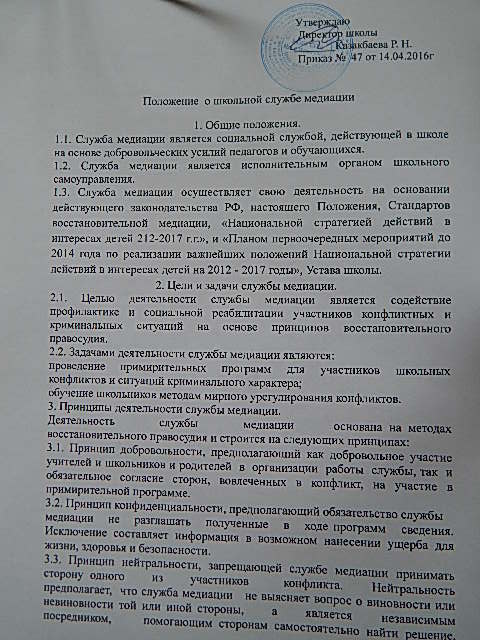  сделать выводы.4   Порядок формирования службы медиации.4.1. Куратором службы медиации может быть любой педагогический работник школы, на   которого   приказом   директора возлагаются   обязанности   по руководству службой медиации.4.2. В состав службы медиации могут входить школьники 7-11 классов (дети – волонтеры), учителя, родители, прошедшие обучение технологиям восстановительного правосудия и проведению примирительных программ.4.3. Служба медиации может предлагать психологу или иным педагогическим работникам являться постоянными  консультантами службы медиации.4.4. Отбор кандидатов проходит по принципу добровольности, по результатам анкетирования учащихся 7-11 классов или иным способом, не противоречащим Положению.5. Обязанности членов службы медиации.5.1. Куратор  организует: отбор кандидатов в службу, их обучение; направление информации о конфликтах в администрацию или иные заинтересованные службы; супервизию; обсуждение со школьниками этических вопросов работы ведущего; составление отчетов; взаимодействие на межшкольном уровне; проведение конференций, обучающих семинаров. 5.2 Дети-волонтеры  – участвуют в процедуре примирения между учениками, учеником и классом; отслеживают исполнение договора сторон конфликта; осуществляют профилактику конфликтов посредством проведения  бесед, тренингов.5.3 Инициативная группа родителей – медиаторов – проводят программы примирения между учеником и учителем,  учителем и родителем, учеником и классом; отслеживают исполнение договора сторон конфликта. 5.4. Учителя – медиаторы: проводят программы примирения между учеником и учителем,  учителем и родителем, учеником и классом; проводят профилактику конфликтов посредством разъяснительной  работы; проведение семинаров для коллег и занятий для обучающихся; обеспечивают формирование и обучение «групп равных» (программа обучения «групп равных»); координируют действия участников «групп равных» в их работе по распространению знаний о медиации и основ позитивного общения среди обучающихся.6. Порядок работы службы медиации.6.1. Служба медиации  может получать информацию о случаях конфликтного или криминального       характера    от     обучающихся,     педагогов,       родителей, администрации школы, членов службы медиации, сотрудников ОВД.6.2. Служба     медиации     принимает     решение     о     возможности    или невозможности примирительной программы   в каждом конкретном случае самостоятельно. При необходимости,   о   принятом   решении   информируются должностные лица школы.6.3.Примирительная программа начинается в случае согласия обеих конфликтующих сторон на участие в данной программе. Если действия одной или обеих сторон могут   быть    квалифицированы   как    правонарушение   -   также.      Для проведения примирительной    встречи   необходимо    согласие   родителей   или других законных представителей несовершеннолетних.6.4. Во время проведения программы примирения вмешательство работников школы в процесс разрешения конфликта не допускается. В случае, если    служба медиации поставила    в    известность    администрацию школы о начале проведения программы примирения, администрация школы   обязана обеспечить   невмешательство в конфликт школьных работников.6.5. Переговоры с родителями и должностными лицами проводит руководитель службы медиации.6.6. Примирительная программа не может проводиться по фактам правонарушений, связанных с употреблением наркотиков и крайними проявлениями жестокости. В примирительной   программе   не   могут     участвовать   лица,   имеющие психические заболевания.6.7. Служба медиации самостоятельно определяет сроки и этапы проведения программы в каждом отдельном случае.6.8. В случае, если в ходе примирительной программы конфликтующие стороны пришли к соглашению, достигнутые результаты могут быть зафиксированы в примирительном    договоре. При    необходимости копия примирительного договора передается в администрацию школы и (или) передается в другие заинтересованные службы  и выносится ходатайство о том, чтобы меры наказания не применялись. 6.9. Служба     медиации      осуществляет   контроль     над     выполнением обязательств, взятых   на себя сторонами, но не несет ответственности за их выполнение. При возникновении    затруднений    в    выполнении    обязательств,    служба помогает сторонам осознать причины трудностей, найти пути их преодоления.6.10. При необходимости служба медиации содействует в предоставленииучастникам      примирительной    программы    доступа   к    услугам    по социальной реабилитации.7. Организация деятельности службы медиации.7.1. Службе медиации, по согласованию с администрацией школы,предоставляется      помещение для сборов и проведения примирительных программ, а также     возможность использовать  иные  ресурсы  школы,  такие,  как оборудование, оргтехника, канцелярские принадлежности, средства информации. 7.2. Должностные   лица   школы   оказывают   службе   медиации содействие в распространении     информации о деятельности службы среди  педагогов, родителей и школьников.7.3. Служба медиации имеет право пользоваться услугами психолога и других специалистов школы.7.4. Администрация школы обеспечивает невмешательство должностных лиц школы в  процесс      урегулирования    конфликта    на   период    работы    с    этим конфликтом службы медиации, конструктивного отношения к деятельности службы медиации. 7.5. Администрация школы содействует службе медиации в налаживаниивзаимодействия с социальными службами и другими организациями.7.6.Не реже, чем один раз в квартал проводятся совещания между администрацией и службой медиации по улучшению работы службы и ее взаимодействия с педагогами с целью предоставления возможности участия в примирительных встречах большему числу желающих. 7.7. В случае, если программа примирения проводилась по факту, по которому возбуждено уголовное дело,   администрация школы может ходатайствовать о приобщении   к   материалам дела    примирительного договора,    а   также иных документов      в      качестве    материалов,    характеризующих   личность обвиняемого, подтверждающих  добровольное  возмещение    имущественного  ущерба   и иные действия,      направленные      на      заглаживание      вреда, причиненного потерпевшему.7.8. Медиатор отвечает за безопасность участников на встрече, а также за соблюдение принципов и стандартов. Ответственность за результат медиации несут стороны конфликта, участвующие в медиации. Медиатор не может советовать сторонам принять то или иное решение по существу конфликта. 7.9.Служба медиации может вносить на рассмотрение администрации предложения по снижению конфликтности в школе.8. Заключительные положения.8.1. Настоящее положение вступает в силу с момента утверждения.8.2. Изменения в настоящее Положение вносятся директором школы по предложению школьной службы медиации или органов  самоуправления.Рассмотрено и принято на заседании Совета школы, протокол № 4  от 12.04.2016г.